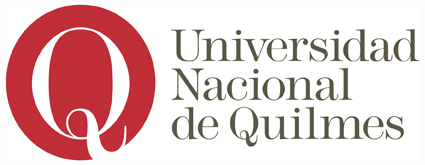 PLANILLA 1Práctica Profesional SupervisadaCompromiso de la Institución, Empresa, Cooperativa y Organización sin fines de lucro. Lugar, fecha ……..El Sr/Sra …………………………………..………………….. que se desempeña en el cargo de ………………………………………………… manifiesta que es de su interés que el/la alumno/a ……………………………………..………………, legajo …..…….. de la Carrera Ingeniería en Automatización y Control Industrial de la Universidad Nacional de Quilmes, desarrolle la Práctica Profesional Supervisada en la Institución / Empresa / Cooperativa / Organización sin fines de lucro …………………………..…………………… y cumplirá con la función de tutor interno, supervisando las actividades realizadas por el alumno. Deberá avalar el plan y el informe realizado por el mismo.El docente …………………………………………………. cumplirá la función de tutor académico y deberá avalar el plan realizado por el alumno.Para la acreditación de la PPS, el alumno deberá realizar las siguientes actividades durante el período de 200 hs. (Enumeración de las actividades)……………………………………			…………………………………..  			………………………………………Firma y aclaración del alumno			Firma y aclaración del tutor interno…………………………………..Firma del tutor académico 	